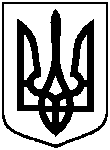 СУМСЬКА МІСЬКА ВІЙСЬКОВА АДМІНІСТРАЦІЯСУМСЬКОГО РАЙОНУ СУМСЬКОЇ ОБЛАСТІНАКАЗ29.11.2023		                               м. Суми		                         № 31-СМР Розглянувши звернення Комунального некомерційного підприємства «Клінічна лікарня № 4» Сумської міської ради від 18 серпня 2023 року                            № 918/01-14/11, з метою ефективного використання майна комунальної власності Сумської міської територіальної громади, відповідно до статті 137 Господарського кодексу України, керуючись пунктом 12 частини 2 та пунктом      8 частини 6 статті 15 Закону України «Про правовий режим воєнного стану»НАКАЗУЮ:1. Вилучити з оперативного управління Міського центру фізичного здоров'я населення "Спорт для всіх" нежитлову будівлю, загальною площею  50,2 кв.м,  розташовану  по вул. Хворостянка, 5  в  м. Суми.2. Передати в оперативне управління Комунальному некомерційному підприємству «Клінічна лікарня № 4» Сумської міської ради нерухоме майно, зазначене в пункті 1 цього наказу.3. Міському центру фізичного здоров'я населення "Спорт для всіх"  зняти з балансу майно, зазначене в пункті 1 цього наказу, у порядку, установленому чинними нормативно-правовими актами.4. Комунальному некомерційному підприємству «Клінічна лікарня № 4» Сумської міської ради прийняти в оперативне управління та на баланс майно, зазначене в пункті 1 цього наказу, у порядку, установленому чинними нормативно-правовими актами.5. Управлінню комунального майна Сумської міської ради укласти з Комунальним некомерційним підприємством «Клінічна лікарня № 4» Сумської міської ради відповідний договір про передачу майна, що є комунальною власністю Сумської міської  територіальної громади, на праві оперативного управління.6. Контроль за виконанням цього наказу залишаю за собою.Начальник                                                    		                  Олексій ДРОЗДЕНКОПро передачу нерухомого майна, розташованого по                                        вул. Хворостянка, 5  в місті Суми, в оперативне управління Комунальному некомерційному підприємству «Клінічна лікарня  № 4» Сумської міської ради  